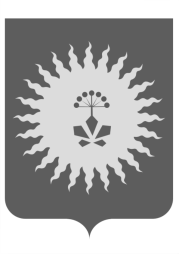 ДУМААНУЧИНСКОГО МУНИЦИПАЛЬНОГО ОКРУГАПРИМОРСКОГО КРАЯР Е Ш Е Н И Е В соответствии с Бюджетным кодексом Российской Федерации, Положением «О бюджетном процессе и бюджетном устройстве в Анучинском муниципальном районе», Уставом Анучинского муниципального округа, Дума округаРЕШИЛА:      1. Принять отчет об исполнении бюджета Анучинского муниципального округа за девять месяцев 2022 года, по доходам в сумме 485300725,79 рублей или 69,95 % к годовому назначению, в том числе по налоговым и неналоговым доходам в сумме 186732431,42 рубля или 73,08% к годовому назначению. По расходам в сумме 479633687, 61 рублей или 65,42 % к годовому назначению, с результатом исполнения бюджета - профицит в сумме 5667038,18 рублей.     2. Настоящее решение вступает в силу со дня его принятия.ПредседательДумы Анучинскогомуниципального округа                                                                     Г.П. Тишина26.10.2022С. Анучино№ 350Об исполнении бюджета Анучинского муниципального округа за 9 месяцев 2022 года 